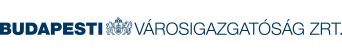 Átvételi elismervényEzennel visszaigazolom, hogy a Budapesti Városigazgatóság Zrt. ajánlatkérő által kiírt, „Mobil távközlési szolgáltatás nyújtása és mobiltelefonok beszerzése” tárgyú hirdetmény közzétételével induló tárgyalásos közbeszerzési eljárás részvételi dokumentációja a mai nappal a www.varosigazgatosag.com honlapról társaságunk részéről letöltésre került.Részvételre jelentkező neve: Székhelye: Kapcsolattartó neve:Kapcsolattartó e-mail címe:Kapcsolattartó telefonos elérhetősége (mobil és vezetékes telefonszám is):	Fax:Budapest, 2015. ……………………………………..							…………………………………………………….